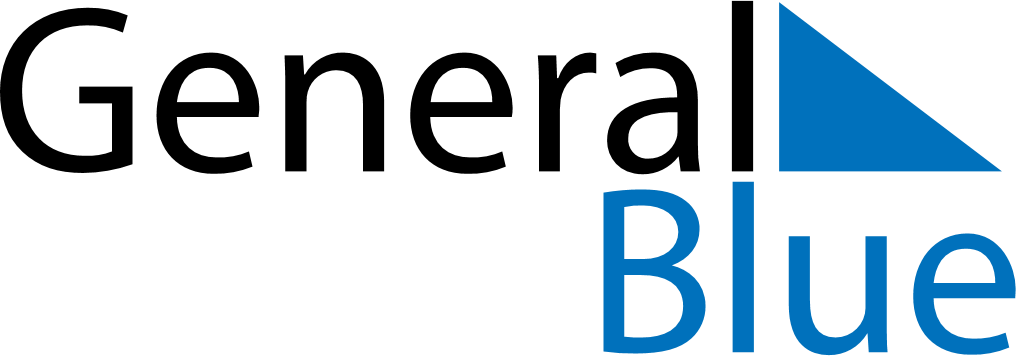 Weekly CalendarSeptember 20, 2026 - September 26, 2026Weekly CalendarSeptember 20, 2026 - September 26, 2026Weekly CalendarSeptember 20, 2026 - September 26, 2026Weekly CalendarSeptember 20, 2026 - September 26, 2026Weekly CalendarSeptember 20, 2026 - September 26, 2026Weekly CalendarSeptember 20, 2026 - September 26, 2026SUNDAYSep 20MONDAYSep 21TUESDAYSep 22WEDNESDAYSep 23THURSDAYSep 24FRIDAYSep 25SATURDAYSep 26